 INF- FFHG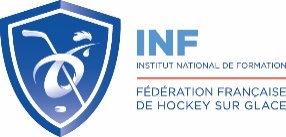 MODULE VIDEO N1 « COACH VIDEO »Ce planning peut être modulé en fonction des disponibilités de glace ou de salles dans la mesure du respect des volumes et du nombre de créneaux d’activité.PROGRAMME TYPE Vendredi Samedi Dimanche 9h00 – 10h30Analyse du jeu de l’adversaireChampionnat du monde U20 Analyse du jeu du BLR9h00 – 11h00
 Montage des séquences10h45 – 12h45
 Construction d’un panneau de séquençage (LongoMatch ou logiciel des candidats)11h00 – 13h00Présentation des séances vidéos14h30Accueil13h00  Déjeuner14h45 – 15h45Possibilités de l’utilisation de la vidéo aujourd’huiDifférentes offres sur le marché (logiciels de séquençage, plateformes d’analyses ou de production vidéo automatisée…)14h30 – 16h30Dérushage et utilisation d’un logiciel de séquençage16h00-18h00Utilisation de la vidéo dans le haut niveauVécu d’expérience coach Magnus (E. Agostini) ou coach Championnat du monde (G. Tarlé ou P. Pousse)16h45– 18h45
analyse des séquences17h15 – 18h15
 Captation d’une vidéo18h30 – 19h30Entrainement ou match 
U13 /U17CAPTATION PLAYSIGHT ou CAMERA